План –канспект зянятку для дзяцей з АНМ (ІІІ уз. м. р.) па тэме “Дзікія жывёлы і лес. Зычныя гукі [б]- [б’], літара Б.”Задачы: пашыраць веды і ўяўленні аб акружаючым свеце, узбагачаць слоўнікавы запас: засвоіць назвы дзікіх жывёл і іх дзіцянят, з якіх частак складаецца іх цела, дзе яны жывуць, чым кормяцца, якую карысць прыносяць;развіваць функцыю словаўтварэння і словазмянення;вучыць арыетавацца ў прасторы; развіваць навыкі дыферэнцырваць зычныя гукі [б]-[б’] па мяккасці-цвердасці.развіваць звязнае маўленне.Лексічны матэрыял: жывёлы, іх віды, часткі цела; заяц, зайчаня, ліса, лісяня, вавёрка, ваверчаня, воўк, ваўчаня, ёж,  мядзведзь, медзведзяня, лось, дзік, бабёр; спаць, лавіць, збіраць, сушыць, падманваць, хавацца, дрыжаць, уцякаць, даганяць, шукаць, згортвацца; дзікі, слабы, моцны, хітры, баязлівы, буры, касалапы, страшны, злы, галодны, шэры, рыжы, белы, кароткі доўгі; небяспечна, цяжка, лёгка, холадна, страшна дзіцяняты; бярлога, дупло, нара, логава.Ход заняткуАрганізацыйны момант.1) Загадкі:Я рухавы звярок,                                    Пад хвоямі, пад смолкаміЗаўжды весела мне.                                Па лясных дарожкахМая хатка – дупло                                  Бяжыць клубок з іголкамі На высокай сасне  (Вавёрка)                 на кароткіх ножках ( Вожык) Рыжая дзяўчына                                            Летам носіць ён кажух,Залезла ноччу ў двор –                                  Мае свій абход пчаліны,Курэй пералічыла                                          Уплятае мёд за двухІ усіх панесла у бор. (Ліса)                            І збірае урот маліны. (Мядзведзь)Ён па лесе скок ды скок,                                Дрывасек ён – проста зух.Косіць вокам з боку ў бок.                             Над вадоб хата.У дыпе вавёрка – шчоўк!                                Аж да пят яго кажух,А яму здаецца – воўк. (Заяц)                          Хвост нібы лапата.  (Бабёр)Дзік спалохана скуголіць,Паглядае ўвысь :Там стаілася між голляУ засадзе …(Рысь)2)Уступная гутарка па пытаннях: Якія звяры жывуць у лесе?Чым яны харчуюцца?Хто са звяроў робіць запасы на зіму?Як называецца жыллё ў мядзведзя (бярлога), у ваўка (логава), у лісы (нара), у вавёркі (дупло)?Асноўны этап занятку.Лексіка – граматычныя гульні і практыкаванні:1) Гульня 	“Назаві дзікіх жывёл і іх дзіцянят”У мядзведзя і мядзведзіцы – мядзведзяня, у воўка і ваўчыцы – ваўчаня, у ліса і  лісы – лісяня, у зайца і зайчыхі – зайчаня, у вавёркі – ваверчаня, у лася  і ласіхі– ласяня, у бабра і бабрыхі – бабраня, у вожыка – важаня.  2) Гульня	Гульня“Адзін – многа”Заяц – зайцы, зайчаня - …, мядзведзь - …, мядзведзяня -…,  воўк – ..., ваўчаня – …, лісяня –…,  вавёрка –…, ваверчаня – …, вожык – …, важаня -  … і г.д.3)Гульня Гульня “Скажы ласкава”Выкарыстоўваць назвы дзікіх жывёл і іх дзіцянят4) Гульня “Вясёлае лічэнне” (дапасаванне лічэбнікаў 1, 2 і 5 да назоўнікаў, ужыванне слоў адзін – адна – адно, два – дзве)5) Фізкультхвілінка “ Зайчык вушкі натапырыў”Раз, два, тры, чатыры – Зайчык вушкі натапырыў.Ідзе з лесу воўк, воўк, І зубамі шчоўк, шчоўк.Мы схаваліся ў кусты:Зайка, я, і ты, і ты.Тыж ваўчына, пачакай,Як схаваемся – шукай!1. Дзеці крочаць на месцы, высока падымаючы ногі. 2.Крочаць на месцы і паказваюць, якія вушкі бываюць у зайцоў. 3-4. Ідуць воўчай паходкай, а на словы ”шчоўк, шчоўк” раскрываюць і закрываюць рот, быццам шчоўкаюць зубамі. 5-6. Прысядаюць на кукішкі і лічаць, паказваючы рукой на кожнага. 7-8. Седзячы на кукішках, пагражаюць пальчыкам. На слова “шукай” нахіляюць галаву на рукі.6) Гульня	“Чыя сям’я”Воўк, ваўчыца, ваўчаня – гэта…(воўчая сям’я).Мядзведзь, мядзведзіца, мядзведзяня - гэта…(мядзвежая сям’я).Ліс, ліса, лісяня – гэта - ….  ( лісіная сям’я).Заяц, зайчыха, зайчаня – гэта - …  (зайчыная сям’я).Лось, ласіха, ласяня - …       (ласіная сям’я). 7) Гульня “Адгадай  і паўтары”Злосны, галодны, шэры - …(воўк)Труслівы, даўгавухі, шэры - …(заяц)Хітрая, рыжая, драпежная -… (ліса)Рыжая, маленькая, хуткая - …(вавёрка).8)Зычныя гукі [б]- [б’], літара Б.- Вымаўленне гукаў [б]- [б’], вывучэнне артыкуляцыйнай пазіцыі.-Які гук гучыць мякка, які цвёрда?-  Якія словы ты ведаеш з гукамі [б]- [б’]?- Хлопні ў далоні, калі чуеш слова з гукам [б], топні, калі чуеш слова з гукам [б’]: башня, кабель, бочка, баран, булка, бязмен, бляшанка, белка, бегемот, баранак.9) Графічны дыктант “Заяц”.Адступі 5 клетак злева, 3 клеткі зверху, пастаў кропку і пачні рысаваць.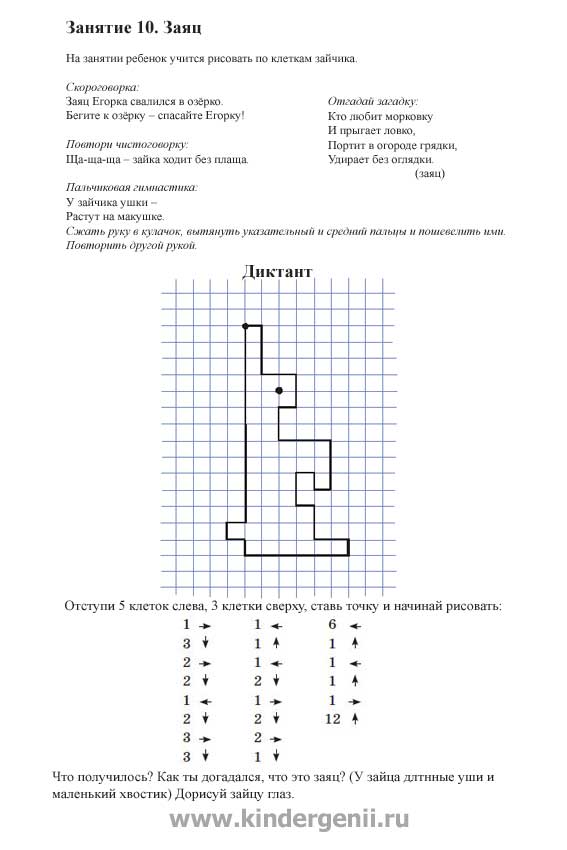 Хто  атрымаўся на малюнку?3. Падвядзенне вынікаў.Развіццё звязнага маўлення1) Складанне звязнага апавядання – апісання “Ліса”.   Ліса – гэта дзікая жывёла. Яна жыве у лесе.Яна вельмі хітрая. У яе вострая мордачка, пушысты хвост, хуткія лапы. Поўсць у лісы рыжая. Ліса жыве ў нары, у яе ёсць лісяняты. Ліса харчуецца курамі і зайцамі.2)Скласці апавяданне – апісанне па схеме- плану:1.Назва жывелы.2. Дзе жыве?3. Апісанне знешняга выгляду.4.Як завуць дзіцянят?5. Чым харчуецца?6.Якімі  якасцямі у паводзінах вызначаецца?Падрыхтавала настаўнік-дэфектолаг ДУА “ЦКРНіР Карэліцкага раёна” Сухоцкая Наталля Віктараўнаадзін (адно, адна)два (дзве)пяцьвоўклісамядзведзьбобёрлось